Демонстрационный вариант ПА по биологииКласс: 6Учебный год: 2023-2024Пояснительная запискаЦель: установление фактического уровня теоретических знаний учащихся по предмету Биология, их практических умений и навыков, установления соответствия предметных учебных действий обучаемых требованиям ФГОС ООО за курс 6 класса.Особенности: работа по биологии 6 класса проверяет уровень подготовки обучающихся по блоку «Биология растений	(на примере	покрытосеменных): строение и жизнедеятельность»Общее время на выполнение работы – 40 минут.Содержание и структура диагностической работы:Работа состоит из 10 заданий, которые различаются по содержанию и проверяемым требованиям (табл. 1).                                                                                                                                    Таблица 1Задания позволяют осуществить диагностику достижения предметных и метапредметных результатов обучения, в том числе овладение универсальными учебными действиями (УУД) в учебно-познавательной деятельности.Задания направлены на выявление следующих предметных результатов: 	1. Характеризовать ботанику как биологическую науку, её разделы и связи с другими науками и техникой;2. Приводить примеры вклада российских (в том числе В. В. Докучаев, К. А. Тимирязев, С. Г. Навашин) и зарубежных учёных (в том числе Р. Гук, М. Мальпиги) в развитие наук о растениях;3. Применять биологические термины и понятия (в том числе: ботаника, растительная клетка, растительная ткань, органы растений, система органов растения: корень, побег почка, лист, видоизменённые органы, цветок, плод, семя, растительный организм, минеральное питание, фотосинтез, дыхание, рост, развитие, размножение, клон, раздражимость) в соответствии с поставленной задачей и в контексте;4. Описывать строение и жизнедеятельность растительного организма (на примере покрытосеменных или цветковых): поглощение воды и минеральное питание, фотосинтез, дыхание, транспорт веществ, рост, размножение, развитие, связь строения вегетативных и генеративных органов растений с их функциями;5. Различать и описывать живые и гербарные экземпляры растений по заданному плану, части растений по изображениям, схемам, моделям, муляжам, рельефным таблицам;6. Характеризовать признаки растений, уровни организации растительного организма, части растений: клетки, ткани, органы, системы органов, организм;7. Сравнивать растительные ткани и органы растений между собой;8. Выполнять практические и лабораторные работы по морфологии и физиологии растений, в том числе работы с микроскопом с постоянными (фиксированными) и временными микропрепаратами, исследовательские работы с использованием приборов и инструментов цифровой лаборатории;9. Характеризовать процессы жизнедеятельности растений: поглощение воды и минеральное питание, фотосинтез, дыхание, рост, развитие, способы естественного и искусственного вегетативного размножения, семенное размножение (на примере покрытосеменных, или цветковых);10. Выявлять причинно-следственные связи между строением и функциями тканей и органов растений, строением и жизнедеятельностью растений;11. Классифицировать растения и их части по разным основаниям;12. Объяснять роль растений в природе и жизни человека: значение фотосинтеза в природе и в жизни человека, биологическое и хозяйственное значение видоизменённых побегов, хозяйственное значение вегетативного размножения;13. Применять полученные знания для выращивания и размножения культурных растений;14. Использовать методы биологии: проводить наблюдения за растениями, описывать растения и их части, ставить простейшие биологические опыты и эксперименты;15. Соблюдать правила безопасного труда при работе с учебным и лабораторным оборудованием, химической посудой в соответствии с инструкциями на уроке и во внеурочной деятельности;16. Демонстрировать на конкретных примерах связь знаний биологии со знаниями по математике, географии, технологии, предметов гуманитарного цикла, различными видами искусства;17. Владеть приёмами работы с биологической информацией: формулировать основания для извлечения и обобщения информации из двух источников, преобразовывать информацию из одной знаковой системы в другую;18. Создавать письменные и устные сообщения, используя понятийный аппарат изучаемого раздела биологии.Задания ПКР направлены на выявление следующих метапредметных результатов: В сфере универсальных учебных познавательных действий: – выявлять и характеризовать существенные признаки биологических объектов (явлений);– устанавливать существенный признак классификации биологических объектов (явлений, процессов), основания для обобщения и сравнения, критерии проводимого анализа;– с учётом предложенной биологической задачи выявлять закономерности и противоречия в рассматриваемых фактах и наблюдениях, предлагать критерии для выявления закономерностей и противоречий;– выявлять дефициты информации, данных, необходимых для решения поставленной задачи;– выявлять причинно-следственные связи при изучении биологических явлений и процессов, делать выводы с использованием дедуктивных и индуктивных умозаключений, умозаключений по аналогии, формулировать гипотезы о взаимосвязях;– самостоятельно выбирать способ решения учебной биологической задачи (сравнивать несколько вариантов решения, выбирать наиболее подходящий с учётом самостоятельно выделенных критериев).В сфере универсальных учебных регулятивных действий: – выявлять проблемы для решения в жизненных и учебных ситуациях, используя биологические знания;– ориентироваться в различных подходах принятия решений (индивидуальное, принятие решения в группе, принятие решений группой);– самостоятельно составлять алгоритм решения задачи (или его часть), выбирать способ решения учебной биологической задачи с учётом имеющихся ресурсов и собственных возможностей, аргументировать предлагаемые варианты решений;– составлять план действий (план реализации намеченного алгоритма решения), корректировать предложенный алгоритм с учётом получения новых биологических знаний об изучаемом биологическом объекте;– делать выбор и брать ответственность за решение.Система оцениванияПравильный ответ на каждое из заданий 1.1, 1.2, 1.3, 2.1, 4.3, 6, 9оценивается 1 баллом.Полный правильный ответ на задания 3, 5 и 8.1 оценивается 2 баллами. Если в ответе допущена одна ошибка (в том числе написана лишняя цифра или не написана одна необходимая цифра), выставляется 1 балл; если допущено 2 или более ошибки – 0 баллов.Правильный ответ на задание 7 оценивается 2 баллами. Если в ответе переставлены местами два элемента, выставляется 1 балл, более двух элементов – 0 баллов.Максимальное количество баллов – 24.Рекомендации по переводу первичных баллов в отметки по пятибалльной шкале:Демонстрационный вариантписьменной контрольной работы по учебному предмету «Биология» для промежуточной аттестацииИнструкция по выполнению работыНа выполнение работы по биологии дается 40 минут. Работа включает в себя 10 заданий. В случае записи неверного ответа зачеркните его и запишите рядом новый. При необходимости можно пользоваться черновиком. Записи в черновике проверяться и оцениваться не будут. Советуем выполнять задания в том порядке, в котором они даны. В целях экономии времени пропускайте задание, которое не удается выполнить сразу, и переходите к следующему. Если после выполнения всей работы у Вас останется время, то Вы сможете вернуться к пропущенным заданиям. Желаем успеха!Примеры заданийЗадание 1На представленном ниже рисунке ученик изобразил один из процессов жизнедеятельности растений. Рассмотрите рисунок и ответьте на вопросы.Как называют данный процесс?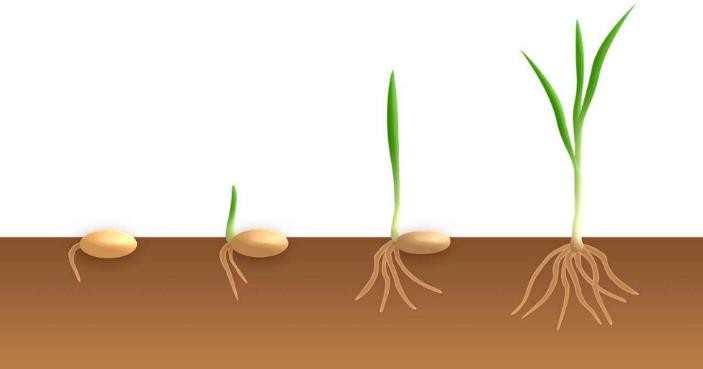 Ответ: 	Знание в какой области ботанической науки позволит ученику изучить данный процесс?Ответ: 	Как называется часть семени пшеницы, содержащая питательные вещества? Ответ: 	Задание 2В приведенной ниже таблице между позициями первого и второго столбцов имеется взаимосвязь.Какое понятие следует вписать на место пропуска в этой таблице?покровная тканьпроводящая тканьмеханическая тканьзапасающая тканьОтвет: 	Какую функцию выполняет кожица у растений?Ответ: 	Задание 3Выберите из предложенного списка и вставьте в текст пропущенные слова, используя для этого их цифровые обозначения. Впишите номера выбранных слов на места пропусков в тексте.СТРОЕНИЕ СОЦВЕТИЙУ большинства растений цветки на побегах собраны в соцветия. В соцветиях различают главную и боковую оси. Если цветки находятся на главной оси, то такое соцветие называют     (А). Если цветки находятся на боковых осях, то это –    (Б) соцветие. Соцветия первого типа имеет подорожник. Его цветки сидячие и расположены прямо на главной оси. У этого растения соцветие называют     (В).Список слов:мужскоепростоеженскоеколоскистьсложноеЗапишите в таблицу выбранные цифры под соответствующими буквами. Ответ:Задание 4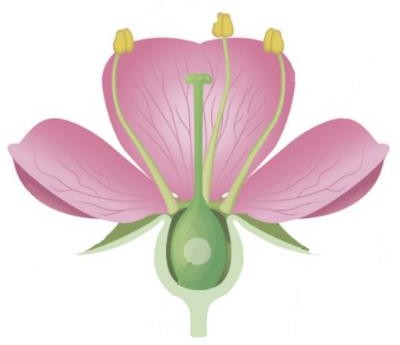 Рассмотрите	изображение	цветка	и	выполните задания.Покажите стрелками и подпишите на рисунке лепесток, тычиночную нить, пыльник.Какую функцию в цветке выполняет пыльник?Ответ: 	Назовите клетки, которые образуются в пыльнике.Ответ: 	Задание 5Рассмотрите изображение листа липы и опишите его по следующему плану: форма листа, жилкование листа, тип листа по соотношению длины  и  ширины  листовой  пластинки (без черешка) и по расположению наиболее широкой части. Используйте при выполнении задания линейку и карандаш.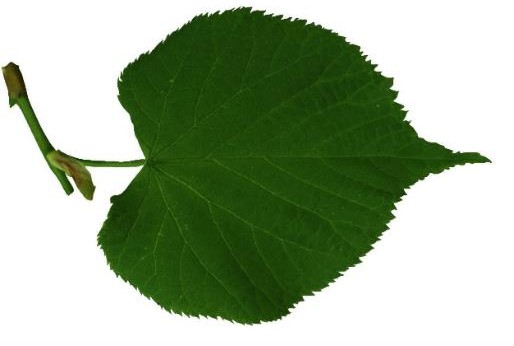 А. Форма листаБ. Жилкование листа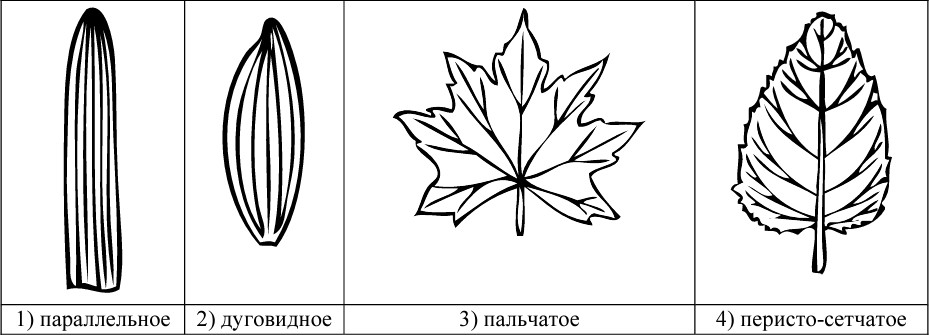 В.	Тип	листа	по	соотношению	длины	и	ширины	листовой	пластинки (без черешка) и по расположению наиболее широкой части.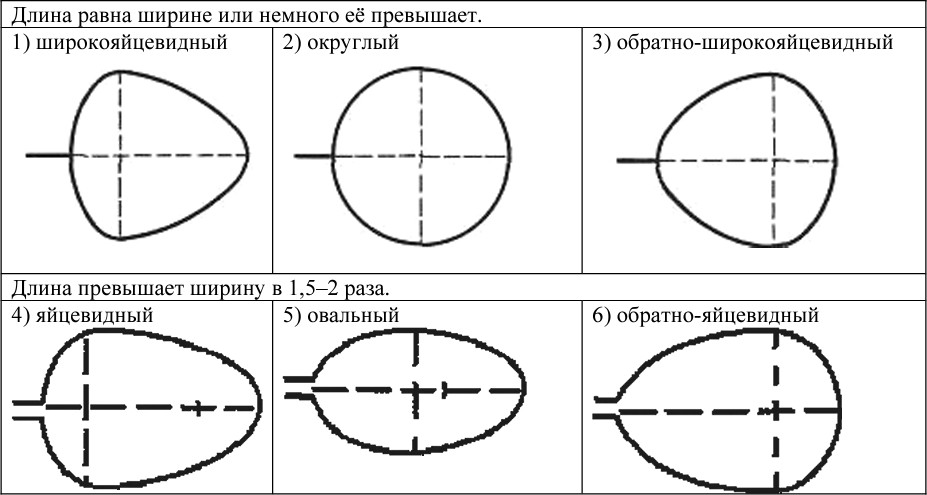 Впишите в таблицу номера выбранных ответов под соответствующими буквами. Ответ:Задание 6Что из перечисленного потребляют в пищу у картофеля?плодыкорнеплодыклубникорневищаОтвет: 	Задание 7Рассмотрите рисунок растительной клетки (рис. 1). Какая структура клетки обозначена на рисунке буквой А?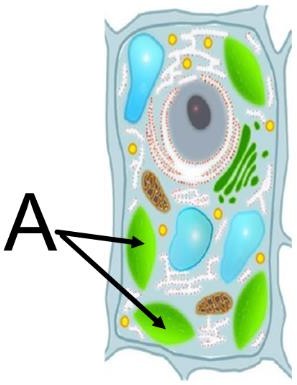 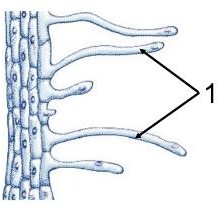 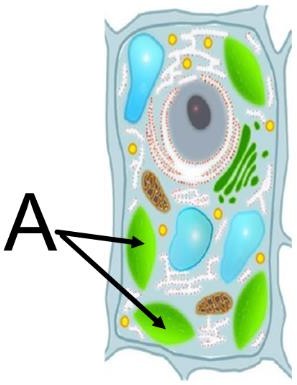 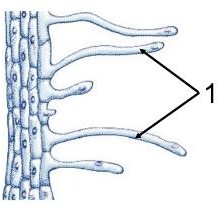 Ответ: 	Каково значение этой структуры в жизнедеятельности клетки? Ответ:	Елена рассмотрела под микроскопом корень и сделала микрофотографию (рис. 2). Что она обозначила на фотографии цифрой 1?Ответ: 	Задание 8Известно, что растения дышат. Сергей решил убедиться в этом, проведя следующий опыт. Он поставил в стакан с водой побег комнатного растения с листьями. Рядом поставил другой стакан с прозрачной известковой водой. Затем закрыл растение и стакан с известковой водой стеклянным колпаком и поместил в темный шкаф на сутки. На следующий день Сергей обратил внимание на то, что в стакане раствор помутнел.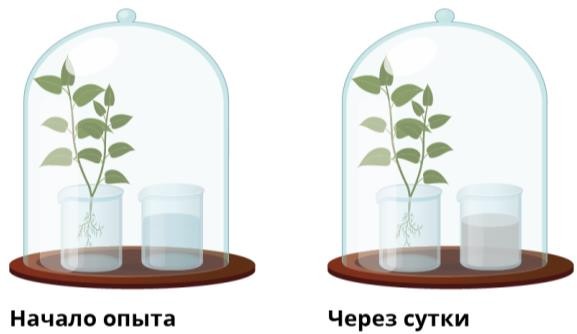 Какую задачу ставил Сергей, помещая стакан с растением и стакан с известковой водой под стеклянный колпак?Ответ: 	 Почему Сергей поместил растение и стакан с известковой водой в темный шкаф? Ответ: 	Какую рекомендацию можно дать по размещению растений в жилом помещении исходя из результатов опыта? Обоснуйте свой ответ.Ответ: 	Задание 9Используя приведенную ниже таблицу, ответьте на вопросы.Содержание минеральных веществ в овощных культурах, мг / 100 гКакая овощная культура из перечисленных в таблице содержит калия более 260 мг на 100 г?Какое вещество из перечисленных в таблице содержится в огурце и тыкве в одинаковом количестве?Ответ: 	 Какие две овощные культуры из перечисленных в таблице следует включить в свой рацион человеку, у которого недостаток кальция в организме?Ответ: 	Задание 10Растения по-разному относятся к свету, теплу и влаге, и это учитывается цветоводами при разведении различных растений. Опишите особенности растений кислицы и асплениума, которые необходимо учитывать при их разведении в домашних условиях, используя для этого таблицу условных обозначений.Условные обозначения: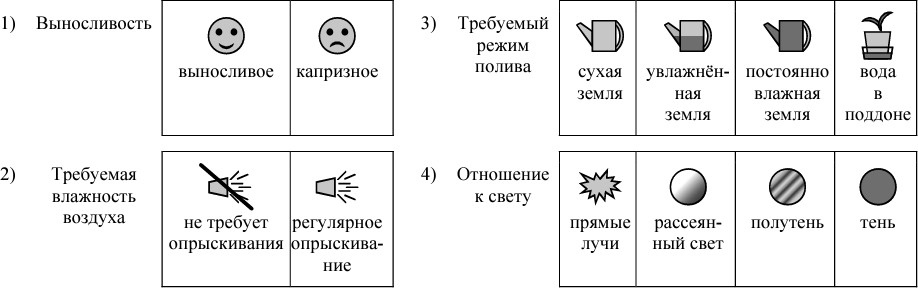 Характеристики:По каким позициям из приведенных в описании эти растения имеют одинаковые характеристики?Система оценивания заданий письменной проверочной работыЗадание 2.2Задание 4.1Задание 4.2Задание 7Задание 8.1Задание 8.2Задание 9Задание 10№п/пТипы заданий1Направлено на выявление умения описывать биологический процесс. Первая часть задания проверяет умение по рисунку (схеме) выделять существенные признаки процесса. Вторая часть – определять область биологии, в которой изучается данный процесс или метод, с помощью которого данный процесс изучен. Третья – механизм (условие, особенность) протекания процесса или растительная ткань, в клеткахкоторой процесс протекает2Проверяет знание тканей растительного организма и жизненныхпроцессов, протекающих в них3Проверяет умение читать и понимать текст биологического содержания. От обучающегося требуется записать в текст недостающуюинформацию, воспользовавшись перечнем терминов4Направлено на умение работать с изображением отдельных органов цветкового растения. В первой части требуется назвать части изображенного органа, во второй и третьей частях – указать функциючасти или особенность строения, а также ее значение в жизни растения5Контролирует умение проводить описание биологического объекта по имеющимся моделями (схемам), на примере описания листаили побега6Проверяет знания строения и функции отдельных тканей, органовцветкового растения7Контролирует умение работать с микроскопическими объектами:узнавать микроскопические объекты, определять их значение8Проверяет умение проводить анализ виртуального эксперимента,формулировать гипотезу, ставить цель, описывать результаты, делать выводы на основании полученных результатов9Проверяет умение извлекать информацию, представленную в табличнойформе, и делать умозаключения на основе ее анализа10Контролирует умение применять и преобразовывать символы и знакив слова для решения познавательных задач, в частности, сравнивать условия содержания комнатных растенийОтметка по пятибалльной шкале«2»«3»«4»«5»   Первичные баллы0–910–1415–1920–24ЦелоеЧастьОбразовательная тканьКамбий…КожицаАБВАБВОвощнаякультураКалийКальцийМагнийФосфорЖелезоОгурец1412314420,9Редис2553913441,0Томат2901420261,4Тыква1704014250,8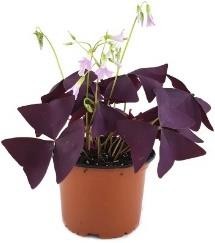 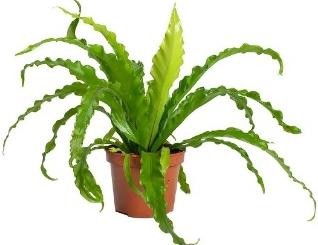 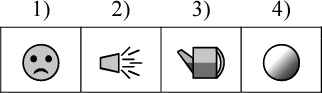 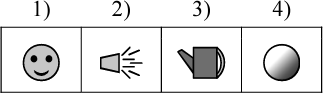 Кислица:1)	2)	3)	4) 	Асплениум:1)	2)	3)	4)	№ заданияПравильный ответ1.1Рост/развитие1.2Физиология1.3Эндосперм2.1.1Содержание верного ответа и указания к оцениванию(допускаются иные формулировки ответа, не искажающие его смысла)БаллыПравильный ответ должен содержать указание функции: защита листаИЛИзащита от испаренияПравильно указана функция1Ответ неправильный0Максимальный балл1№ заданияПравильный ответ3264№ заданияПравильный ответ4.3спермии544263Содержание верного ответа и указания по оцениваниюБаллы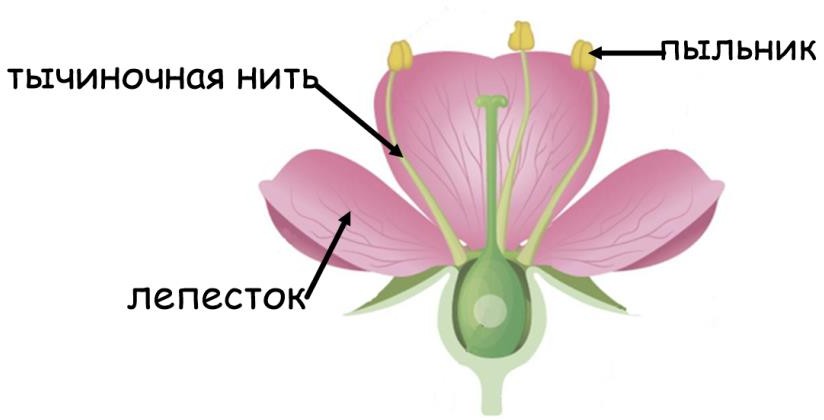 Верно подписаны три части цветка2Верно подписаны только две части цветка1Верно подписана только одна часть цветкаИЛИответ неправильный0Максимальный балл2Содержание верного ответа и указания к оцениванию(допускаются иные формулировки ответа, не искажающие его смысла)БаллыПравильный ответ должен содержать указание функции: является местом образования пыльцыИЛИпыльцевых зеренИЛИспермиевПравильно указана функция1Ответ неправильный0Максимальный балл1Содержание верного ответа и указания к оцениванию(допускаются иные формулировки ответа, не искажающие его смысла)БаллыДолжны быть даны ответы на три вопроса:хлоропласты / пластиды;образование органических веществИЛИфотосинтез;корневой волосок.Ответы на вопросы могут быть даны в иных, близких по смыслу формулировкахДаны правильные ответы на три вопроса2Даны правильные ответы только на два вопроса1Дан правильный ответ только на один любой вопросИЛИответ неправильный0Максимальный балл2Содержание верного ответа и указания к оцениванию(допускаются иные формулировки ответа, не искажающие его смысла)БаллыДолжны быть даны ответы на два вопроса:подтвердить факт дыхания у растения;чтобы исключить влияние фотосинтеза на результаты опыта. Ответы на вопросы могут быть даны в иных, близких по смыслу формулировкахПравильно даны ответы на два вопроса2Правильно дан ответ только на один любой вопрос1Ответ неправильный0Максимальный балл2Содержание верного ответа и указания по оцениваниюБаллыПравильный ответ должен содержать следующие элементы:ответ на вопрос: не размещать комнатные растения в спальне;обоснование: ночью в спальне растения будут отрицательно влиять на состояние здоровья человека.Элементы ответа могут быть приведены в иных, близких по смыслуформулировкахПравильно названо условие, приведено обоснование2Правильно названо только условие1Ответ неправильный0Максимальный балл2Содержание верного ответа и указания по оцениваниюБаллыПравильный ответ должен содержать ответы на три вопроса:томат;магний;тыква и редисПравильно даны ответы на три вопроса1Правильно даны ответы только на один-два любых вопросаИЛИответ неправильный0Максимальный балл1Содержание верного ответа и указания по оцениваниюБаллыПравильный ответ должен содержать следующие элементы.1. Условия выращивания растений: Кислица:капризное;требует регулярного опрыскивания;увлажненная земля;рассеянный свет.Асплениум:выносливое;требует регулярного опрыскивания;постоянно влажная земля;рассеянный свет.Указание позиций, по которым растения имеют одинаковые характеристики:кислица и асплениум требуют регулярного опрыскиванияИЛИтребуемая влажность воздухаИЛИпункт 2;для выращивания предпочитают рассеянный светИЛИотношение к светуИЛИпункт 4.Элементы ответа могут быть приведены в более развернутых формулировкахПравильно указаны по четыре условия для выращивания каждого из растений (всего восемь условий). Правильно указаны двеодинаковые характеристики3Правильно указаны два-три условия для выращивания одного из растений и два-четыре условия для выращивания другого растения (всего четыре-семь условий). Правильно указаны две одинаковые характеристикиИЛИправильно указаны четыре условия для выращивания только одного из растений. Правильно указаны две одинаковые характеристики2Правильно указаны два-три условия для выращивания одного из растений и два-четыре условия для выращивания другогорастения (всего четыре-семь условий). Правильно указана только одна одинаковая характеристикаИЛИ1правильно указаны четыре условия для выращивания только одного из растений. Правильно указана только одна одинаковаяхарактеристикаВсе комбинации элементов, не соответствующие указаниям по выставлению 3, 2 и 1 баллаИЛИответ неправильный0Максимальный балл3